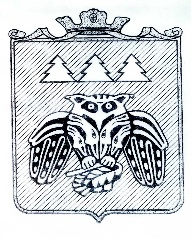 ПОСТАНОВЛЕНИЕадминистрации муниципального образованиямуниципального района «Сыктывдинский»«Сыктывдiн» муниципальнöй районынмуниципальнöй юкöнса администрациялöнШУÖМот 26 ноября 2019 года                                                                                             № 11/1551(в ред. от 31.03.2020 №3/496)Руководствуясь Федеральным законом от 6 октября 2003 года  №131-ФЗ «Об общих принципах организации местного самоуправления в Российской Федерации», Законом Республики Коми от 24 июня 2014 года №74-РЗ «О некоторых вопросах оценки регулирующего воздействия проектов муниципальных нормативных правовых актов и экспертизы муниципальных правовых актов», Постановлением Правительства РК от 18.03.2016 №136 «Об оценке регулирующего воздействия проектов нормативных правовых актов Республики Коми, экспертизе нормативных правовых актов Республики Коми и признании утратившими силу отдельных постановлений Правительства Республики Коми», постановлением администрации муниципального образования муниципального района «Сыктывдинский» от 01.12.2016 №12/1865 «Об утверждении порядка проведения оценки регулирующего воздействия проектов нормативных правовых актов МО МР «Сыктывдинский», устанавливающих новые или изменяющих ранее предусмотренные муниципальными нормативными правовыми актами обязанности для субъектов предпринимательской и инвестиционной деятельности и порядка проведения экспертизы нормативных правовых актов МО МР «Сыктывдинский», затрагивающих вопросы осуществления предпринимательской и инвестиционной деятельности», администрация муниципального образования муниципального района «Сыктывдинский»ПОСТАНОВЛЯЕТ:1. Утвердить план проведения экспертизы нормативных правовых актов администрации МО МР «Сыктывдинский», затрагивающих вопросы осуществления предпринимательской и инвестиционной деятельности, на 2020 год, согласно приложению.2. Контроль за исполнением настоящего постановления возложить на заместителя руководителя администрации муниципального района (Долингер Н.В.).3. Настоящее постановление вступает в силу со дня его подписания.Руководитель администрации муниципального района                                                                                   Л. Ю. ДоронинаПриложение к постановлению администрацииМО МР «Сыктывдинский»от 26 ноября 2019 года № 11/1551План проведения экспертизы нормативных правовых актов администрации МО МР «Сыктывдинский», затрагивающих вопросы осуществления предпринимательской и инвестиционной деятельности, на 2020 год.(в ред. от 31.03.2020 №3/496)Об утверждении плана проведения экспертизы нормативных правовых актов администрации МО МР «Сыктывдинский», затрагивающих вопросы осуществления предпринимательской и инвестиционной деятельности, на 2020 год№ п/пНормативный правовой актРазработчик нормативного правового актаСроки проведения экспертизыПостановление администрации МО МР «Сыктывдинский» постановление администрации МО МР «Сыктывдинский» от 15 декабря 2017 года № 12/2200 «Об утверждении административного регламента предоставления муниципальной услуги «Выдача специального разрешения на движение по автомобильным дорогам транспортного средства, осуществляющего перевозки тяжеловесных и (или) крупногабаритных грузов, по маршрутам, проходящим по автомобильным дорогам местного значения в границах муниципального образования»Управление жилищно-коммунального хозяйстваапрель-майПостановление администрации МО МР «Сыктывдинский» от 18 ноября 2015 г.  №11/1892 «Предоставление информации об объектах недвижимого имущества, находящегося в муниципальной собственности и предназначенного для сдачи в аренду»Управление земельных и имущественных отношенийиюнь – июльПостановление администрации МО МР «Сыктывдинский» от 16 ноября 2015 г.  №11/1873 «Предоставление выписки из Реестра муниципальной собственности»Управление земельных и имущественных отношенийавгуст-сентябрьПостановление администрации МО МР «Сыктывдинский от 10.07.2019 г. № 7/742 «Об утверждении Порядка отлова, учета, содержания и иного обращения с животными без владельцев, обитающими на территории муниципального образования муниципального района «Сыктывдинский»Управление жилищно-коммунального хозяйстваоктябрь - ноябрь